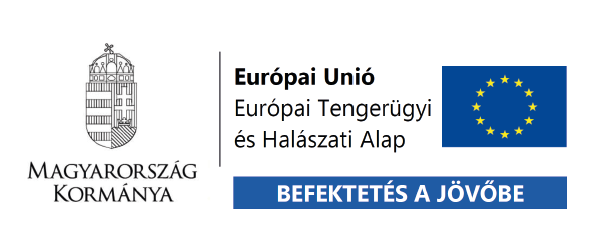 Az akvakultúra terén történő innováció ösztönzése című pályázati felhívásA projekt azonosító száma:		MAHOP-2.1.1-2016-2017-00007A projekt címe:	Fenntartható, innovatív haltermelési és környezetkezelési technológiák fejlesztése és gyakorlati bevezetésének támogatásaA kedvezményezett neve:		Magyar Agrár, - és Élettudományi Egyetem- Akvakultúra és Környezetbiztonsági Intézet Halászati Kutató Központ (HAKI)A projekt megvalósítás időszaka:	2018.10.05-2021.03.31.	A szerződött támogatástámogatási összege:			297 490 301 FtA támogatás mértéke:			100%A projekt tartalmának bemutatása:A hazai haltermelés fejlesztését célzó, komplex alkalmazott kutatási projekt magában foglalja a haltermelő létesítmények környezetre gyakorolt negatív hatásának csökkentésére irányuló műszaki, tudományos vagy szervezeti ismeretek, a fenntartható erőforrás-hasznosításra irányuló innovatív technológiák és a halolaj- és hallisztfüggőséget csökkentő haltakarmányozási technológiák fejlesztését, valamint a jelentős piaci potenciállal rendelkező új akvakultúra fajok intenzív termelésbe vonásának támogatását.A fenti célokat a haltermelés input igényeinek optimalizálásával, a haltermelő rendszerek által kibocsátott elfolyóvíz kezelésére és hasznosítására irányuló eljárások kidolgozásával és a süllő és sügérfélék nevelésére irányuló termeléstechnológiai fejlesztéssel sikerült elérni, nagy hangsúlyt fektetve a projekt eredményeinek a gyakorlati bevezetésére.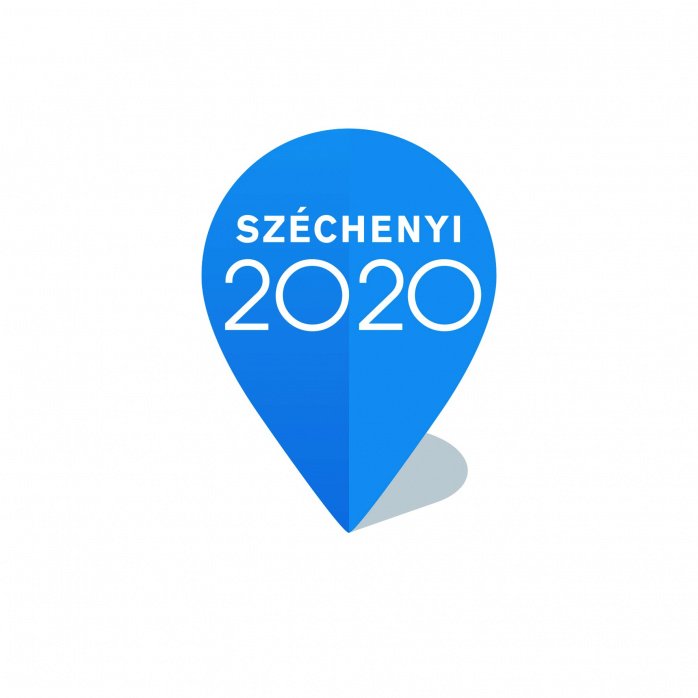 